Unidad deTransparencia Municipal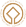 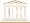 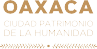 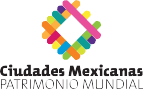 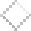 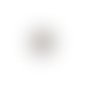 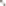 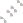 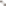 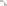 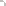 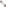 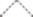 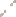 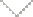 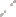 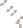 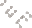 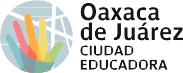 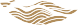 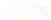 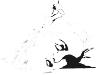 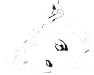 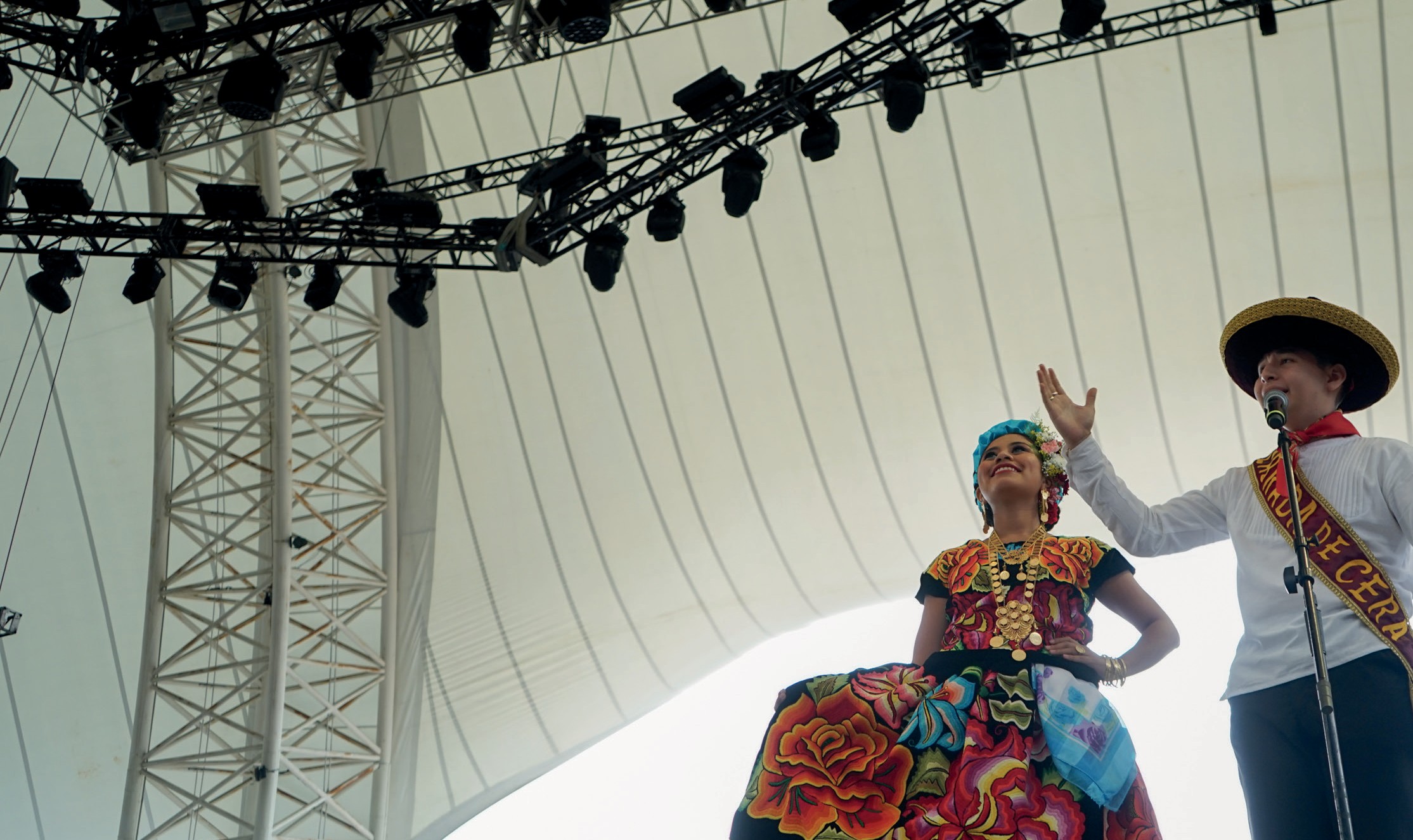 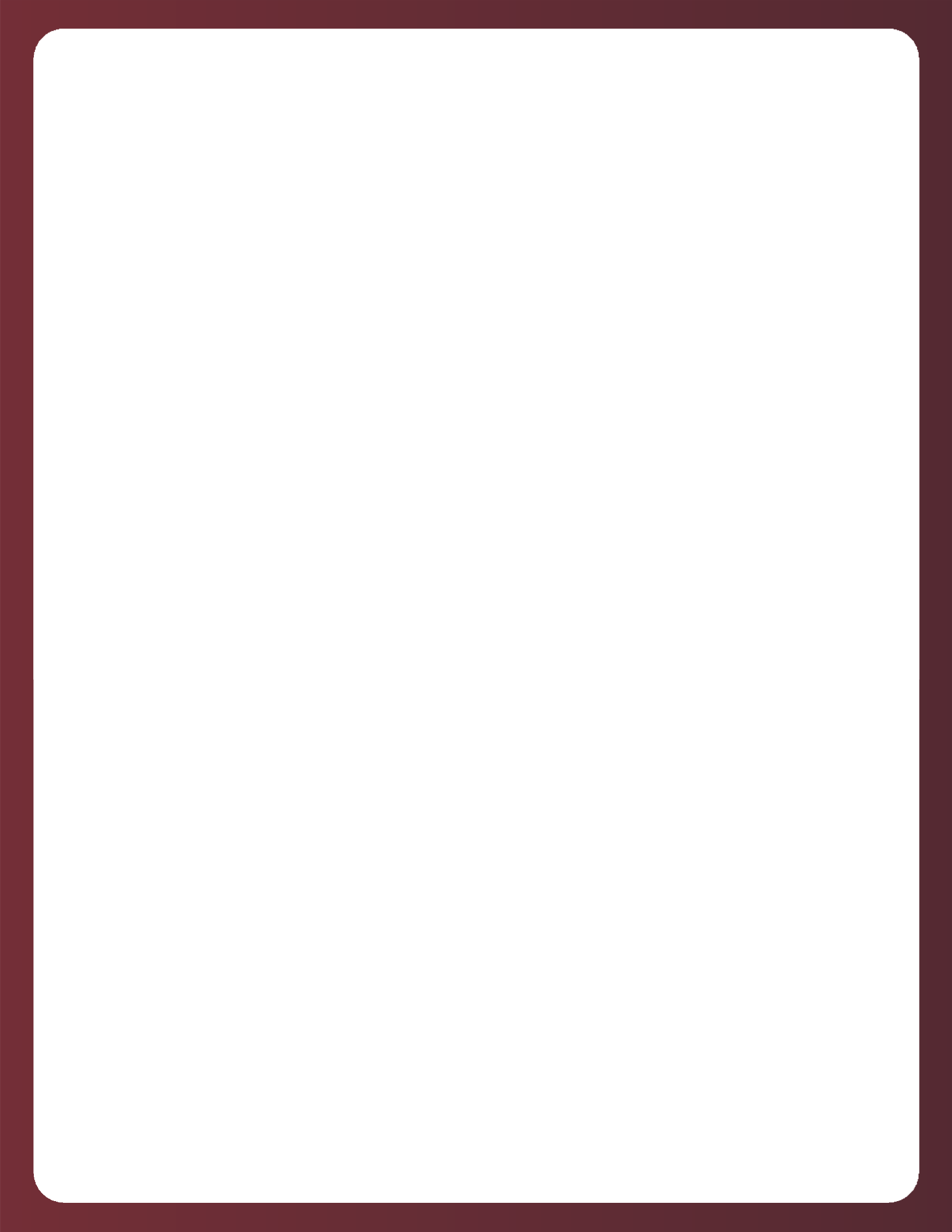 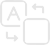 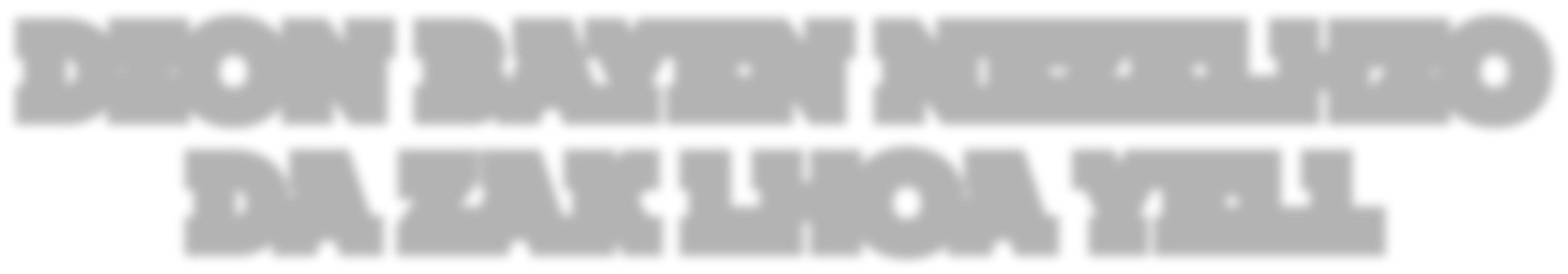 LENGUA INDÍGENA: ZAPOTECO	Z01¿A TSINIÑU NTAKANI IN NIVI CHANU UN KUNIÑUI’I KUE TU’UN NTAYA’A NU ÑUU?¿NA LLISLEN CUANDAY TUP MIETI GUACATICAN GUCHINCANN CA TICHA RNA , NU GÜIA RAN DICAN AS; LAS INFORMACIÓN PÚBLICA?04¿CAI GUACTIN LLEN TU NESCAN O LLISLECAN DICAN RUNCA CA UN NA CHIN?TLUA GUACATÍR LLER PAR NIABAR TICHA RDACAR NAS NE GUNCAN GUACTAL NIABAN NAS POR CAN NDI:CAN NIAL LO LLICHI, NA LLEAL LUACA UN LAS UNIDAD DE TRANSPARENCIA MIETI RDACA TIS GUASHIA, RLLU CACAN DU LAN LAA, CA UN NA TE LAA LLECAN MUNICIPIO DE OAXACA DE JUÁREZ, AV. OAXACA #210-A FRACC. SAN JOSÉ LA NORIAC.P. 68120NE NU NAS LLIBA RDA LO VII VER LA: JEFE.UNIDADTRANSPARENCIA_22-24@MUNICIPIO DEOAXACA.GOB.MXNE NU NAS LLIBA RDA LO VII VER LAPLATAFORMA NACIONAL DE TRANSPARENCIA: HTTP://PLATAFORMADETRANSPARENCIA.ORG.MX/. LOI GUA NECHIS TUP NNU RGAPTU NI GUCHINAL PAR NESCAN UN RDACAL.07¿RAA GUACTAIN GUIAN DICA RUNCAN CHIN, LOI,¿GUACTAL NIABALSÍI?NU LA LEY DE TRANSPARENCIA, RNECHIS ACCESO A LA INFORMACIÓN PÚBLICA, PROTECCIÓN DE DATOS PERSONALES Y BUEN GOBIERNO DE ESTADO DE OAXACA, LATA GUACTAL GUIAL DICA NIABAL CA NU NA CHIN TE RRIULAUO TE RA LAA, LATA GUACATAL LLEGUAL DICA NA LEY GENERAL DE TRANSPORTE Y ACCESO A LA INFORMACIÓN PÚBLICA (LGTAIP), NAS PAR RAN, PER NUU RULAS LATA GUEN NUCHAGUICAS CHIN LOI GATTICAN NESCANSHI DIDÍ.10¿TUI GUACATIN GUININ O NIABAN TICHA TE DICA RUN CANU NA CHIN NE LOI TUI? ¿CANI NA CANU RDACAL PAR NIABAL TICHA TICHATICAN?CADICA LÁL, GUA, NU RUCHINAL PAR GUICAN CADICA LÁL. CAI RIAL TU  LLENECAN  UN  RDACA  CADICA  NA NU RDACACAN  NU  GÜCHINCAN  TU  TIALCNLUA CADICA RDACAL NESCAN NU RDACAL, LATA GUIACAN CADICA GUCHINCAN CA LLICHI RDACAL, (VERBAL – SIEMPRE Y CUANDO SEA PARA FINES DE ORIENTACIÓN-, CONSULTA DIRECTA, MEDIANTE LA EXPEDICIÓN DE COPIAS O CERTIFICADOS O LA REPRODUCCIÓN EN CUALQUIER OTRO MEDIO, INCLUIDOS LOS ELECTRÓNICOS).02¿CA NU NA CHIN GUACATICAN NIAPCAN NU NA TEAL O NU RUNAL NA DIABANSHI PAR LOI RAN GUACATIN GÚIAN LO QUE LUA RNAL O RUNAL?CA NU NA CHIN GUIACAN DICA TIALCAN NU RDACACAN DE LUA O TE TLUA. GUA TIALCAN CAI NESCAN UN GUCHÍNIN TECA MIETI; DI RNA UN LA UNIDAD DE TRANSPARENCIA.NU NA CHIN TU GUIAN DICA NA LO TEAL O TECA MIETI NA GUIACAN TU GUN CHIN CA MIETI RDACASO NIAPCAN LO QUE NU GUCHINCAN NE, LLISLEECAN DICA GUN CAN UN NIUTI CADICA GUNCAN; DI RNA UN LA UNIDAD DE TRANSPARENCIA.05¿SIN NA NU NIABAL TIS GUASHIA? NNAS TLAN TA GUIAN DICA NA LO TLANE, RAN GUACTIN GUCHINANCAS, GUACATIN NIABAN DICA RUN NU NA CHIN NE MEAL O NU RUNNIN NE MEAL TE RA LO LLICHI.TIS GUASHÍA GUACATAL NIABAL CA NU NACHIN, RAA CAN NDI GUACTAL NIABAL LO QUEE RDACAL, ENTIDAD, ÓRGANO, Y ORGANISMO DE LOS PODERES EJECUTIVO, LEGISLATIVO Y JUDICIAL. ÓRGANOS AUTÓNOMOS, PARTIDOS POLÍTICOS, FIDEICOMISOS Y FONDOS PÚBLICOS, ASÍ COMO CUALQUIER PERSONA FÍSICA, MORAL O SINDICATO QUE RECIBA Y EJERZA RECURSOS PÚBLICOS O REALICE ACTOS DE AUTORIDAD EN LOS ÁMBITOS FEDERAL, DE LAS ENTIDADES FEDERATIVAS Y MUNICIPAL (RACAN NA NESCAN TÚ DI NNA GUNCAN); CANDÍ.08¿CA TICHA GATITICAN NESHCAN?CA TICHA NU RACATITICAN NESCAN NAS TU NUCHAGUIS LOI LAT DICADI LLISLECAN TUP GUCATIS CHAP GUNIS.11¿CADICA GUNAL LÁ NATCAN NESCAN UN RDACAL GUA RNECAN GUEN O TUPCHUATUCA?LA LUA BA BIABAL TICHA TE CAN UN RUN CHIN TE LO LLICHI, SIN LACAN TINCACAN NU RDACAL (AUTORIDAD, ENTIDAD, ÓRGANO Y ORGANISMO DE LOS PODERES LEGISLATIVO, EJECUTIVO Y JUDICIAL, ÓRGANOS AUTÓNOMOS, PARTIDOS POLÍTICOS, FIDEICOMISOS Y FONDOS PÚBLICOS) LOI DIRAN CA MIETI GUACATICAN O DIAN CA MIETI CA SINDICATO LA RCHIN MEAL O MEAL FEDERAL,GUA NU NA CHIN NATIN NECHIN CA LLECHI RDACAL GUA RNESTICASI RAS, LUA GUACATAL NIABASI TUP GUATAL.03¿BALA CHI TINCA CA MIETI O TINCAN PAR NECHIN LLICHI O LLIRLEN NU RDACACAN TU GACA O GUCHINCAN PAR GACAS; INFORMACIÓN PÚBLICA?PAR NECHA O LLISLEAL DA NECHASI LLIPA, NA TETISTÍ (10) CHÍI CHI, GUA DULOS TUP CHI VA TED QUENU BANIABCANSÍ. CA CUI LATA DU UN LAS PLAZO REFERIDO, LOI GUACATAL NIABAN TUP (10) CHÍI CHI, PER PAR NIABAN NA LLUHUTUP CUENDAI NE TUPTICHA UN LLISLES CUENDAI GACATAL. LATA NU NIRCAN NIOPTIN CADICA GUN TU CHINAS LATA GUCHINCANS LOI GUATIALALCADICA GUN TU CHINAS, MIETE NU NECHIN DICA TEN LLISLEN CADICA GUNSÍ O LLISLAN DICA GUNNIPAR GUN DICA NU RNIACAP.06LA LACHAL GUIAN DICAN NA NU RUN CAN NU NA CHIN TE LAA JUAREZ, LLEAL LAN RRIULAU LLENEL LLICHI UN RNIABAL NU RDACAL. ¿SHIN NNAS NIABAN NU RUN NU NACHIN?NNAS TUP TICHA NU, DUBAS LO LLICHI, LATA GUACTIN GUIN DICA RUN UN LAS UNIDAD DE TRANSPARENCIA MUNICIPAL DE OAXACA DE JUÁREZ, LATA NIABAL TICHA RDACAL NU RUN CHIN NU NACHIN TE LO LLICHIL O NUTUCA RGUIAN TECA LACHI TE MUNICIPIO DE OAXACA DE JUÁREZ, NA NECHINSI, GUEN, CHAGUI N ERAN GUACATIN GUCHINALO.09¿CANI NNAS TICHA NU RNESTICAN DIDI?NU NAS TICHA NESTICAN TU TINCAS DICA LÁ O RUN TUP MIETI CHAGÚÍ, UN RLASCAN NE NDI LAS GUCHATICA THE TUP MIETE NU RACABEN O GUIAN .